INDICAÇÃO Nº 050/2015INDICAMOS A AQUISIÇÃO DE UM CAMINHÃO OU MÁQUINA DE LAMA ASFÁLTICA PARA O MUNICÍPIO DE SORRISO-MT.VERGILIO DALSÓQUIO E VEREADORES DAS BANCADAS PDT, PTB, PSD, PPS E PR, com assento nesta Casa, de conformidade com o Artigo 115 do Regimento Interno, requerem à Mesa que este Expediente seja encaminhado ao Exmo Sr. Dilceu Rossato, Prefeito Municipal e ao Senhor Émerson Aparecido de Faria, Secretário Municipal de Obras e Serviços Públicos, versando sobre a necessidade de aquisição de um caminhão ou máquina de lama asfáltica para o Município de Sorriso - MT.  JUSTIFICATIVASConsiderando a grande malha viária do perímetro urbano de Sorriso e da mesma estar em constante e ininterrupta ampliação, levando em conta que a vida útil (de 03 a 05 anos) do asfalto TSD (Tratamento Superficial Duplo), popularmente conhecido como asfalto frio, ocupa mais de 60% do nosso município e requer constante manutenção;Considerando que hoje a manutenção dos buracos está sendo feita pela equipe de obras da administração pública, e que as vias de TSD antigas como: Avenida dos Imigrantes, Avenida Porto Alegre, Rua das Videiras, Rua Mato Grosso, Rua São Lucas, Rua São Francisco, bem como dos bairros: Recanto dos Pássaros, Village I e II, Boa Esperança II, entre tantos outros, requerem manutenção;Considerando que como os recursos orçamentários nem sempre atendem todas as obras programadas, a execução de serviços em ruas de menor tráfego vai sendo protelada e as camadas de rolamento entram em fase de desagregação mais acentuada com comprometimento, inclusive da segurança dos veículos. E na maioria desses casos, por tratar-se de solução econômica e de aplicação prática, além de contribuir para a redução de consumo de combustível, torna-se recomendável o emprego de LAMA ASFÁLTICA;Considerando que com a aquisição do equipamento de lama asfáltica, a Administração Pública, não mais precisara terceirizar o serviço, atendendo assim o principio de economicidade na Administração Municipal, bem como ficando a cargo da Secretaria Municipal de obras e Serviços Públicos o cronograma das manutenções;Considerando que depois de adquirido o caminhão ou máquina de lama asfáltica evitar-se-á a burocracia e demora dos processos licitatórios para proceder a manutenção constante das vias públicas. Tal demora acaba danificando ainda mais o pavimento e com isso majorando a manutenção do mesmo, onerando assim o Erário.Considerando ser uma reivindicação de toda população Sorrisense.Câmara Municipal de Sorriso, Estado de Mato Grosso, em 12 de fevereiro de 2015.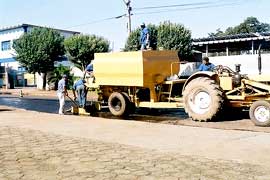 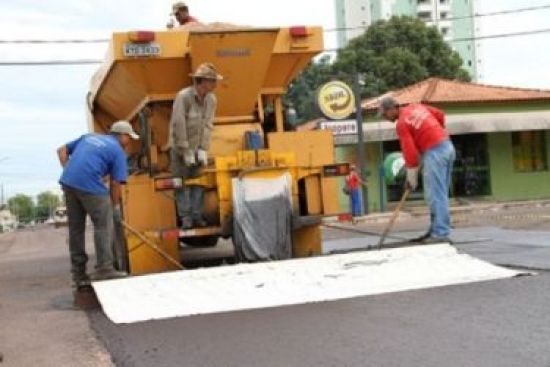 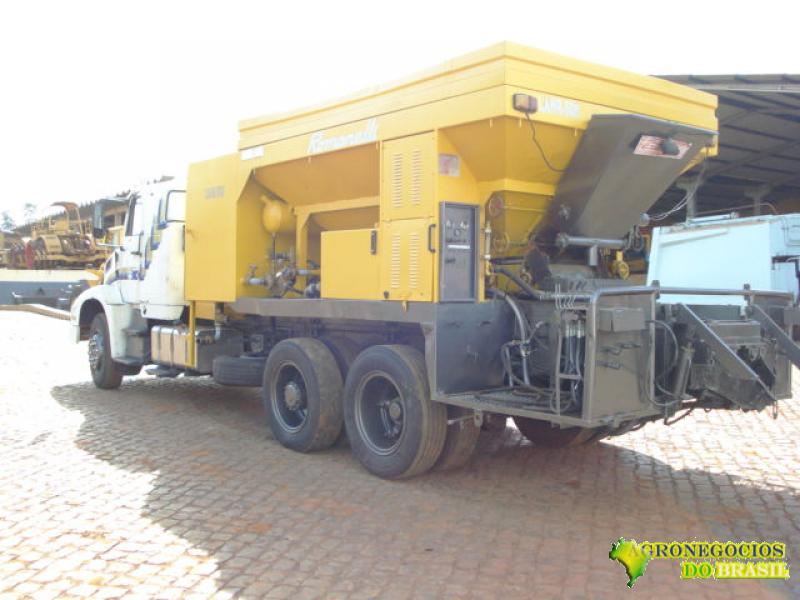 VERGILIO DALSÓQUIOVereador PPSMARILDA SAVIVereadora PSDHILTON POLESELLOVereador PTBFÁBIO GAVASSOVereador PPSBRUNO STELLATOVereador PDTCLAUDIO OLIVEIRAVereador PRJANE DELALIBERAVereadora PR